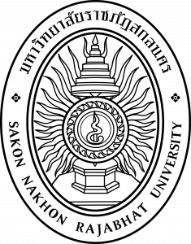 แบบฟอร์มขอใช้สัตว์เพื่องานทางวิทยาศาสตร์
มหาวิทยาลัยราชภัฏสกลนคร-----------ชื่อโครงการ 	(ภาษาไทย).................................................................................................................................(ภาษาอังกฤษ)............................................................................................................................ชื่อแผนงานวิจัย (ถ้ามี) 	(ภาษาไทย)...................................................................................................................			(ภาษาอังกฤษ)..............................................................................................................1.ข้อมูลเกี่ยวกับผู้ใช้สัตว์ (Information on animal users)	1.1 หัวหน้าโครงการ (Principal Investigator)		ชื่อ-นามสกุล...................................................................ตำแหน่ง..............................................		สังกัดคณะ..................................................................................................................................		เลขที่ใบอนุญาตการใช้สัตว์........................................................................................................		สถานที่ติดต่อที่สะดวก  เลขที่.......................หมู่ที่.......................ตำบล.....................................อำเภอ.......................จังหวัด.......................โทรศัพท์..................................มือถือ.................................................อีเมล์.....................................................................................................................................................................	1.2 ผู้ร่วมวิจัย/ผู้ช่วยวิจัย	1.3 ผู้รับผิดชอบปฏิบัติงานกับสัตว์		1.3.1  โดยคณะนักวิจัยกล่าวคือ			 หัวหน้าโครงการ			 ผู้ร่วมงานคนที่   1.2.1   1.2.2   1.2.3		1.3.2  โดยบุคคลอื่นกล่าวคือ...............................................................................................		ที่อยู่เลขที่.......................หมู่ที่....................ตำบล.....................................อำเภอ.......................จังหวัด.......................โทรศัพท์..................................มือถือ...................................อีเมล์.......................................	1.4 ประสบการณ์เกี่ยวกับการปฏิบัติงานกับสัตว์		1.4.1 หัวหน้าโครงการ			 มีประสบการณ์...........ปี		 ไม่มีประสบการณ์		1.4.2 ผู้ร่วมวิจัย			1.2.1  มีประสบการณ์...........ปี		 ไม่มีประสบการณ์			1.2.2  มีประสบการณ์...........ปี		 ไม่มีประสบการณ์			1.2.3  มีประสบการณ์...........ปี		 ไม่มีประสบการณ์		1.4.3 บุคคลอื่น ใน 1.3.2			 มีประสบการณ์...........ปี		 ไม่มีประสบการณ์	1.5 ผู้รับผิดชอบปฏิบัติต่อสัตว์ทดลองเคยฝึกอบรมจรรยาบรรณการใช้สัตว์ทดลอง		 เคย เมื่อ........................ หน่วยงานที่จัด..............................................................................		 ไม่เคย      ไม่มีแผนที่จะอบรม      มีแผนที่จะอบรม ระบุ......................................	1.6 ผู้ทรงคุณวุฒิที่มีความรู้เกี่ยวกับการใช้สัตว์ที่ทำหน้าที่ให้คำปรึกษาเกี่ยวกับการใช้สัตว์		 ไม่มี เพราะ..........................................................................................................................		 มี ชื่อ-สกุล.................................................................ตำแหน่ง............................................ที่อยู่เลขที่.......................หมู่ที่.......................ตำบล............................อำเภอ.......................จังหวัด.......................โทรศัพท์..................................มือถือ.........................................อีเมล์....................................................................	1.7 สัตวแพทย์ผู้ทำหน้าที่ดูแลสุขภาพสัตว์และให้คำปรึกษา		 ไม่มี เพราะ..........................................................................................................................		 มี ชื่อ-สกุล.................................................................ตำแหน่ง............................................ใบประกอบโรคเลขที่......................................................หรือเอกสารอื่นๆ ระบุ.....................................................ที่อยู่เลขที่.......................หมู่ที่.......................ตำบล............................อำเภอ.......................จังหวัด.......................โทรศัพท์..................................มือถือ.........................................อีเมล์....................................................................2. ข้อมูลทั่วไปเกี่ยวกับโครงการ	2.1 ประเภทของโครงการ งานวิจัย  งานวิทยานิพนธ์  โครงงาน/โครงการ  งานการเรียนการสอน  งานบริการทดสอบสรุป ขั้นตอน กระบวนการศึกษา/ทดลอง....................................................................................................................................................................................................................................................................................................................................................................................................................................................................................................................................................................................................................................................................................................................................................................................................................................................................................................................................................................................................................................................................................................................................................................................	2.2 ลักษณะงาน	สรีระวิทยา/กายวิภาค	จุลชีววิทยา		พยาธิชีววิทยา	พิษวิทยา		ภูมิคุ้มกันวิทยา	พฤติกรรมศาสตร์	โภชนาการ		ปรสิตวิทยา		วิทยาการสืบพันธ์	อื่นๆ................................................................	2.3 งานทดสอบ	อาหาร		สมุนไพร		เครื่องสำอางค์	วัคซีน		น้ำ			สารพิษ	ยา			วินิจฉัยโรค................................................................................................ 	อื่นๆ...................................................................................................................................................	2.4 งานชีวผลิตภัณฑ์	วัคซีน		เอ็นไซม์		แอนติบอดี้	คอมพลีเม้นท์		อื่นๆ..........................................................................................................3. เหตุผลที่ต้องใช้สัตว์	3.1 เหตุผลที่ไม่ใช้วิธีการอื่น หรือสิ่งมีชีวิตอื่นแทนสัตว์ทดลอง..........................................................................................................................................................................................................................................................................................................................................................................................................................................................................................................................................................................................................	3.2 ผลประโยชน์ต่อมนุษย์หรือสัตว์และผลประโยชน์ทางวิชาการ		3.2.1 สรุปผลประโยชน์ต่อมนุษย์หรือสัตว์.............................................................................................................................................................................................................................................................................................................................................................................................................................................		3.2.2 ผลประโยชน์ต่อความก้าวหน้าทางวิชาการ..................................................................................................................................................................................................................................................................................................................................................................................................................................4. สัตว์ที่จะนำมาใช้5. แหล่งสัตว์	5.1 แหล่งที่มาของสัตว์	 เพาะขยายพันธุ์ขึ้นใช้เองในหน่วยงานคณะหรือสถาบัน (ระบุ)..........................................................	 ซื้อ/  เช่า จากฟาร์ม (ระบุ)..........................................................................................................	 จับมาจากธรรมชาติ/จากป่า (ระบุ)................................................................................................... ได้มาจากชาวบ้าน วัด หรือมีผู้บริจาค (ระบุ)………………………………………………………………………….. สั่งซื้อจากแหล่งเพาะขยายพันธุ์ต่างประเทศ ได้บริการจากหน่วยงานอื่นภายในประเทศ	 อื่นๆ (ระบุ)........................................................................................................................................	5.2 คุณภาพของสัตว์จากแหล่งผลิต มีหลักฐานตรวจสอบได้ว่า	 มีการสืบสายพันธุ์ และความคงที่ทางพันธุกรรมของสายพันธุ์ที่ต้องการตรวจสอบ	 เป็นสัตว์เลี้ยงด้วยระบบอนามัยเข้ม		 เป็นสัตว์เลี้ยงด้วยระบบปลอดเชื้อจำเพาะ	 เป็นสัตว์เลี้ยงด้วยระบบปลอดเชื้อ		 อื่นๆ (ระบุ)....................................................	5.3 ศักยภาพของแหล่งผลิต	 มีวิธีเพาะขยายพันธุ์ ที่แสดงว่าสามารถเพาะขยายพันธุ์สายพันธุ์ของสัตว์ที่ต้องการได้ทุกรูปแบบของเพศ อายุ น้ำหนัก และจำนวนตามที่ต้องการ	 สามารถจัดส่งตามมาตรฐานการขนส่งสัตว์สากล	 อื่นๆ (ระบุ)........................................................................................................................................	5.4 ดำเนินการขออนุญาตครอบครอง และการเคลื่อนย้ายสัตว์ โดยถูกต้องตามกฎหมาย ระบุวิธีปฏิบัติ (แนบเอกสารประกอบ ถ้ามี)..............................................................................................................................................................................................................................................................................................................................................................................................................................................................................................	5.5 ดำเนินการเคลื่อนย้ายสัตว์ถูกต้องตามหลักวิชาการ ระบุวิธีปฏิบัติ (แนบเอกสารประกอบ ถ้ามี)..................................................................................................................................................................................................................................................................................................................................................................6. การเลี้ยงสัตว์	6.1 ผู้เลี้ยงสัตว์ทดลอง	 เลี้ยงโดยคณะนักวิจัย ระบุผู้เลี้ยง......................................................................................................	 เลี้ยงโดยหน่วยงานภายในคณะ ระบุผู้เลี้ยง.......................................................................................	 เลี้ยงโดยผู้อื่น      โดยหน่วยงานที่เลี้ยงคือ..............................ระบุผู้เลี้ยง................................... ไม่ได้เลี้ยง เพราะนำมาจากแหล่งผลิตแล้วทำการทดลองทันที อื่นๆ (ระบุ).......................................................................................................................................6.2 การตรวจสอบความพร้อมของสถานที่และการจัดการเลี้ยงสัตว์ระบุหน่วยงาน/สถานที่เลี้ยงและดูแลสัตว์ทดลองตลอดโครงการ คือ.................................................................................................................................................................................................................................... ตรวจสอบแล้วพบว่า	 มีความพร้อมและสามารถจัดการได้ตามความต้องการที่ท่านระบุไว้ทุกประการ	 อื่นๆ ระบุ............................................................................................................................ ยังไม่ได้ตรวจสอบ เพราะ..................................................................................................................6.3 การขออนุญาตเลี้ยงสัตว์ที่หน่วยงานต่างๆ ท่านต้องการสัตว์ที่เลี้ยงโดยฟาร์มของมหาวิทยาลัย	 ได้รับอนุญาตให้ใช้สัตว์จากฟาร์มเพื่อการทดลองแล้ว	 ยังไม่ได้รับอนุญาตเพราะ..................................................................................................... ท่านต้องการนำสัตว์จากภายนอกเข้าไปเลี้ยงในฟาร์มของมหาวิทยาลัย	 ได้รับอนุญาตให้นำสัตว์จากฟาร์มอื่นเพื่อนำเข้ามาเลี้ยงในฟาร์มของมหาวิทยาลัยแล้ว ระบุวิธีปฏิบัติ วิธีการเคลื่อนย้ายสัตว์เข้าฟาร์ม (พร้อมแนบเอกสารที่เกี่ยวข้อง)............................................................................................................................................................................................................................................................................................................................................................		 ยังไม่ได้รับอนุญาตเพราะ...................................................................................................................................................................................................................................................................................	 กรณีที่จะให้หน่วยงานอื่นเลี้ยงสัตว์ ให้ระบุหน่วยงานให้ชัดเจน........................................................		 ได้รับอนุญาตให้ใช้สัตว์จากหน่วยงาน/เจ้าของสัตว์ข้างต้นแล้ว		 ยังไม่ได้รับอนุญาตเพราะ.....................................................................................................	6.4 มาตรฐานการเลี้ยง 	 อนามัยเข้ม				 ปลอดเชื้อจำเพาะ	 ปล่อยเลี้ยง เช่น ในฟาร์ม เป็นต้น	 อาศัยอยู่ตามธรรมชาติ	 อื่นๆ (ระบุ)..............................................................................................	6.5 ลักษณะฟาร์ม		 ฟาร์มเปิด ขนาดพื้นที่เลี้ยง กว้างxยาว (เมตร).................จำนวนที่เลี้ยง.............................			 แยกสัตว์เลี้ยงแต่ละชนิด	 เลี้ยงรวมกับสัตว์ชนิดอื่น			 อื่นๆ (ระบุ)............................................................................................................		 ฟาร์มปิด จำนวน.............โรงเรือน  ขนาดโรงเรือน กว้างxยาว (เมตร).................จำนวนที่เลี้ยงต่อรุ่น.............................		 อื่นๆ (ระบุ)..........................................................................................................................	6.6 สภาพแวดล้อมบริเวณเลี้ยงสัตว์	อุณหภูมิ......................................................ความชื้นสัมพัทธ์...................................................................	แสงสว่าง.....................................................การถ่ายเทอากาศ.................................................................	อัตราส่วนแสงสว่างกลางวันกับกลางคืน..................................................................................................	6.7  กรง/  คอก/  ไม่ใช้กรงและคอก	ชนิด กรง/คอก ระบุ..............................................................................................................	ขนาด กรง/คอก ระบุ............................................................................................................จำนวนสัตว์ต่อกรง/คอก.....................................ตัว6.8 อาหาร	6.8.1 ประเภทอาหาร	 อาหารเม็ดจากโรงงาน		 อาหารปลอดเชื้อ	 อาหารป่นผลิตเองสูตรพิเศษ		 สัตว์หากินเองตามธรรมชาติ อื่นๆ (ระบุ).........................................................................................................................	6.8.2 การให้อาหาร	 ให้อาหารในอัตราปกติมีกินตลอดเวลา	 มีกำหนดเวลาและปริมาณอาหาร  ให้อย่างไร (ระบุ).......................................................... สัตว์หากินเองตามธรรมชาติ ภายในบริเวณฟาร์ม	 อื่นๆ (ระบุ)..........................................................................................................................6.9 น้ำดื่ม	6.9.1 ประเภทน้ำดื่ม	 น้ำปลอดเชื้อ		 น้ำบาดาล		 น้ำประปา	 กรองตะกอน		 น้ำสระ/น้ำผิวดิน	 อื่นๆ (ระบุ).......................................	6.9.2 การให้น้ำดื่ม	 มีน้ำดื่มตลอดเวลา		 โดยวิธีให้น้ำอัตโนมัติ		 โดยบรรจุน้ำในขวดมีจุกและหลอด		 โดยวิธีการอื่นๆ......................................................................................................	 สัตว์หากินเองตามธรรมชาติ ภายในบริเวณฟาร์ม	 อื่นๆ (ระบุ)..........................................................................................................................6.10 วัสดุรองนอน	 ใช้วัสดุรองนอน		 ไม่ใช้วัสดุรองนอน (ข้ามไปตอบข้อ 6.11)	6.10.1 ลักษณะวัสดุรองนอน	 วัสดุรองนอนปลอดเชื้อ	 วัสดุรองนอนไม่ปลอดเชื้อ	 อื่นๆ (ระบุ)..........................................................................................................................	6.10.2 ประเภทวัสดุรองนอน	 ขี้กบ		 ขี้เลื่อย		 กระดาษ	 วัสดุอื่นๆ (ระบุ)...................................................................................................................	6.10.3 การเปลี่ยนวัสดุรองนอน	 เปลี่ยนวัสดุรองนอนทุก 2 หรือ 3 วัน	 เปลี่ยนวัสดุรองนอนทุกสัปดาห์	 นานกว่า 1 สัปดาห์ คือ ทุกๆ..............................................................................................	 อื่นๆ (ระบุ)..........................................................................................................................6.11 การทำความสะอาดคอกสัตว์/โรงเรือน	ทุกวัน โดยวิธี........................................................................................................................	ทุกสัปดาห์ โดยวิธี.................................................................................................................	ทุกเดือน โดยวิธี....................................................................................................................	อื่นๆ (ระบุ)...........................................................................................................................7.วิธีในการปฏิบัติการกับสัตว์	7.1 วิธีการที่ท่านต้องนำมาใช้ปฏิบัติกับสัตว์ในโครงการ	 การจับและควบคุมสัตว์ ระบุวิธีปฏิบัติ..........................................................................................................................................................................................................................................................................................................................................................................................................................................................	 การทำเครื่องหมายบนตัวสัตว์ ระบุวิธีปฏิบัติ................................................................................................................................................................................................................................................................................................................................................................................................................................................	 การแยกเพศ ระบุวิธีปฏิบัติ...........................................................................................................................................................................................................................................................................................................................................................................................................................................................................	 การสลบสัตว์ ระบุวิธีปฏิบัติ ชนิดยาปริมาณและวิธีการใช้............................................................................................................................................................................................................................................................................................................................................................................................................................	 การทำให้สัตว์ตาย ระบุวิธีปฏิบัติ...................................................................................................................................................................................................................................................................................................................................................................................................................................................................	 การทำการผ่าตัด ระบุวิธีปฏิบัติโดยละเอียด..................................................................................................................................................................................................................................................................................................................................................................................................................................................	7.2 สารหรือเชื้อโรคที่นำมาใช้กับสัตว์และผลกระทบที่มีต่อสัตว์	7.3 การให้สาร ปริมาณ และบริเวณที่ใช้ในโครงการ		7.3.1  ให้ทางปาก	ปริมาณ..........................มิลลิลิตร/ครั้ง					ความถี่...........................ครั้ง/วัน ................วัน		7.3.2  การฉีด	ปริมาณ..........................มิลลิลิตร/ครั้ง					ความถี่...........................ครั้ง/วัน ................วันบริเวณที่ฉีด	 Subcutaneous 	บริเวณที่ฉีด....................................................................................................				ปริมาณ..........................มิลลิลิตร/ครั้ง				ความถี่...........................ครั้ง/วัน ................วัน	 Intramuscular 	บริเวณที่ฉีด....................................................................................................				ปริมาณ..........................มิลลิลิตร/ครั้ง				ความถี่...........................ครั้ง/วัน ................วัน	 Intraperitoneal 	ปริมาณ..........................มิลลิลิตร/ครั้ง				ความถี่...........................ครั้ง/วัน ................วัน	 Intravenous 	เส้นเลือดที่ใช้..................................................................................................				ปริมาณ..........................มิลลิลิตร/ครั้ง				ความถี่...........................ครั้ง/วัน ................วัน	 อื่นๆ......................................................................................ปริมาณ..........................มิลลิลิตร/ครั้ง				ความถี่...........................ครั้ง/วัน ................วัน	7.4 การเก็บตัวอย่าง		7.4.1 การเก็บตัวอย่างเลือดที่ใช้ในโครงการ กรณีใช้ยาสลบให้ระบุใช้ยาสลบอะไร		Mixed blood 	ปริมาณ...............มิลลิลิตร/ครั้ง  เก็บจาก........................................				ชื่อยาสลบ.......................................................................................................		Venous blood	ปริมาณ...............มิลลิลิตร/ครั้ง  เก็บจาก........................................				ชื่อยาสลบ.......................................................................................................		Arterial blood	ปริมาณ...............มิลลิลิตร/ครั้ง  เก็บจาก........................................				ชื่อยาสลบ.......................................................................................................		Cardiac puncture     ปริมาณ.........................มิลลิลิตร/ครั้ง  	กรณีที่ไม่ต้องการให้สัตว์ตายหลังการเจาะเลือด ระบุชื่อยาสลบที่ใช้...................................................................................................................................................................................................................................................................................................................................................................................................................		7.4.2 ตัวอย่างอื่นๆ  ระบุรายละเอียดพอสังเขป......................................................................................................................................................................................................................................................	7.5 วิธีการที่เลือกใช้ในการกำจัดสัตว์ทดลองเมื่อสิ้นสุดการทดลอง	 การทำให้สัตว์ตายอย่างสงบโดยวิธีการ...........................................................................................................................................................................................................................................................................	 จำหน่าย		 เลี้ยงตามเดิม		 ปล่อยคืนแหล่งที่อยู่อาศัยเดิม	 อื่นๆ (ระบุ).......................................................................................................................................	7.6 การทำลายซากสัตว์เมื่อสิ้นสุดการทดลอง	 เผาทำลาย โดย      ใช้เตาเผา      เผาตามธรรมชาติ	 ไม่มีการทำลายซากเพราะ      ไม่ได้ฆ่าสัตว์      อื่นๆ (ระบุ).................................................	 ฝังกลบ อื่นๆ (ระบุ).......................................................................................................................................	ข้าพเจ้าขอรับรองว่าจะปฏิบัติต่อสัตว์ตรงตามวิธีการที่ได้เสนอไว้ในโครงการ ไม่ปล่อยปละละเลย ดูแลให้น้ำและอาหารในปริมาณที่เพียงพอกับความต้องการ เข้มงวดกวดขันในการป้องกันการติดเชื้อและการแพร่กระจายของเชื้อตามมาตรฐานการปฏิบัติงานที่ได้กำหนดไว้ และขอรับรองว่าจะใช้สัตว์ให้มีประสิทธิภาพสูงสุดโดยตระหนักถึงคุณค่าของชีวิตและศีลธรรมตามหลักศาสนา ตลอดจนยินดีให้คณะกรรมการจกำกับดูแลการดำเนินการต่อสัตว์เพื่องานทางวิทยาศาสตร์ ของสถาบันติดตามและตรวจสอบได้(ลงนาม) ...........................................................(..........................................................)   อาจารย์ที่ปรึกษากรณีหัวหน้าโครงการวิจัยเป็นนักศึกษา วันที่............เดือน............................พ.ศ..............หมายเหตุ   เอกสารที่ใช้ในการขออนุญาตใช้สัตว์ทดลอง  ประกอบด้วย  	1.หนังสือบันทึกข้อความ ขออนุญาตใช้สัตว์   	2.ข้อเสนอโครงการวิจัย (proposal)  จำนวน 1 ชุด และ สำเนา จำนวน 3 ชุด  	3.ผู้ขออนุญาตใช้สัตว์ต้องกรอกข้อมูลให้ครบถ้วน และดำเนินการชำระค่าธรรมเนียมให้เรียบร้อย มิเช่นนั้นจะไม่สามารถส่งให้ผู้ทรงคุณวุฒิและคณะกรรมการฯ พิจารณาได้ชื่อ/นามสกุลเลขที่ใบอนุญาตการใช้สัตว์โทรศัพท์/มือถือ1.2.11.2.21.2.3ชนิดโคกระบือสุกรเป็ดไก่แพะแกะ.....................................สายพันธุ์เพศอายุน้ำหนักจำนวนครั้งที่ใช้สัตว์จำนวนที่ใช้แต่ละครั้งแบ่งสัตว์ออกเป็นกี่กลุ่มต่อครั้งแต่ละครั้งเก็บสัตว์ไว้นานกี่วันสารหรือเชื้อโรคที่นำมาใช้กับสัตว์ผลกระทบที่อาจมีต่อสัตว์วิธีการป้องกันลงชื่อ.............................................................. หัวหน้าโครงการวิจัย(...........................................................)วันที่.......เดือน.....................พ.ศ..........ลงชื่อ…….......…………………..….....….หัวหน้าหน่วยงาน (ประธานสาขาวิชา/รองคณบดีฝ่ายวิจัยหรือที่เกี่ยข้อง/คณบดี)                (………...……………………………………)              วันที่....... เดือน.............. พ.ศ. .........